T.C.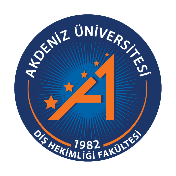 AKDENİZ ÜNİVERSİTESİ REKTÖRLÜĞÜDİŞ HEKİMLİĞİ FAKÜLTESİ DEKANLIĞIÖZGEÇMİŞ FORMUAdı Soyadı	:Tarih		:İmza		:KİMLİK BİLGİLERİKİMLİK BİLGİLERİYABANCI UYRUKLAR İÇİNYABANCI UYRUKLAR İÇİNFotoğrafT.C. Kimlik NoYU Kimlik NoFotoğrafAdı SoyadıPasaport NoFotoğrafDoğum TarihiPasaport TarihiFotoğrafDoğum YeriAdı SoyadıFotoğrafBaba AdıBaba AdıFotoğrafAna AdıAna AdıFotoğrafMedeni DurumuMedeni DurumuFotoğrafEĞİTİM BİLGİLERİEĞİTİM BİLGİLERİEĞİTİM BİLGİLERİEĞİTİM BİLGİLERİEĞİTİM BİLGİLERİEĞİTİM BİLGİLERİOkullarMezun Olduğu OkulBölümYeriMezuniyet YılıSüre (Yıl)İlkokulOrtaokulLiseLisansYüksek LisansDoktoraKPSS BİLGİLERİKPSS BİLGİLERİKPSS BİLGİLERİYABANCI DİL BİLGİLERİYABANCI DİL BİLGİLERİYABANCI DİL BİLGİLERİYılıPuan TürüPuanBelge TürüSınav TarihiPuanASKERLİK BİLGİLERİASKERLİK BİLGİLERİASKERLİK BİLGİLERİASKERLİK BİLGİLERİASKERLİK BİLGİLERİYaptı (Terhis Tarihi)YapmadıÖzürlü / MuafBedelli (Tarih)Tecilli (Tarih)   … / … / …   … / … / …   … / … / …Açıklamalar:Açıklamalar:Açıklamalar:Açıklamalar:Açıklamalar:ÇALIŞMA DURUMUÇALIŞMA DURUMUÇalışıyor   Çalışmıyor   Kamu   Kurum Adı:İstifa      ... / … / …Özel     Kurum Adı:Diğer      İŞ DENEYİMLERİİŞ DENEYİMLERİİŞ DENEYİMLERİİŞ DENEYİMLERİTarihlerKurum / Kuruluş AdıAlanYer……… / ……………… / ……………… / ………